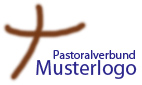  Was muss ich tun?Erfassen Sie alle im Pfarrbüro vorhandenen technischen Geräte.Stellen Sie fest, zu welchen Geräten es Handbücher und/oder Bedienungsanleitungen gibtLegen Sie fest, wo die Geräte und Handbücher/… ihren festen Standort habenErstellen Sie eine Übersicht der vorhandenen Geräte, der Handbücher/Bedienungsanleitungen, - wenn vorhanden - Störungsstellen oder ReparaturdiensteLegen Sie fest, wer für die Überwachung und Pflege der Geräte zuständig ist und nehmen Sie diese Information in die Übersicht auf Was muss ich beachten?Hier finden Sie die Übersicht der vorhanden Geräte, Handbücher/Anleitungen und Störungsstellen/ Reparaturdienste Weitere Informationen:Hier können Ergänzungen zur beschriebenen Aufgabe, Verweise oder Links stehen.Abgesprochenes Vorgehen zu diesem Arbeitsbereich:Abgesprochenes Vorgehen zu diesem Arbeitsbereich:1.2.3.4.5.6.